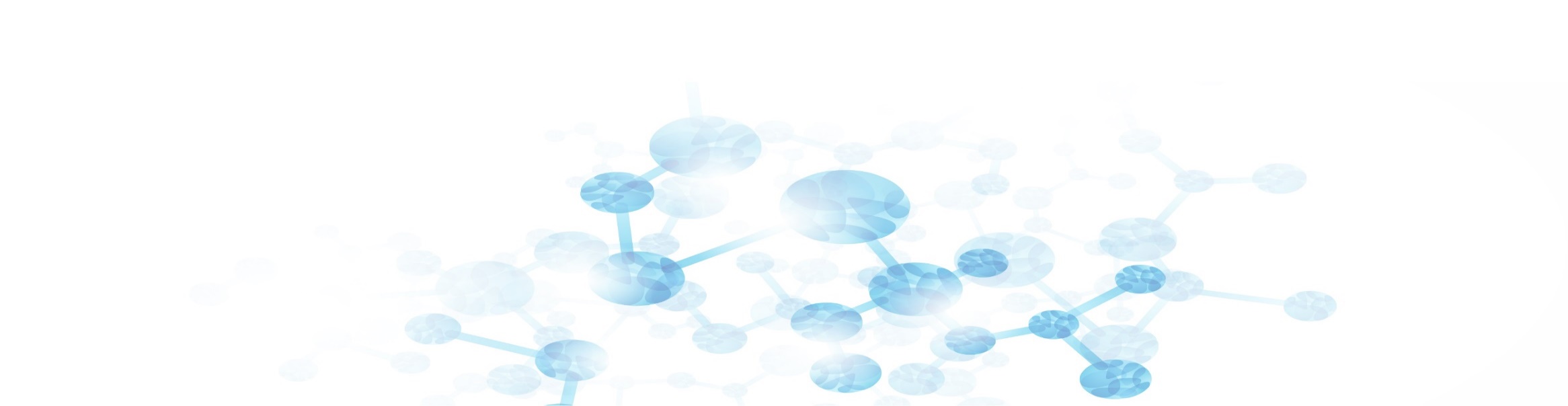 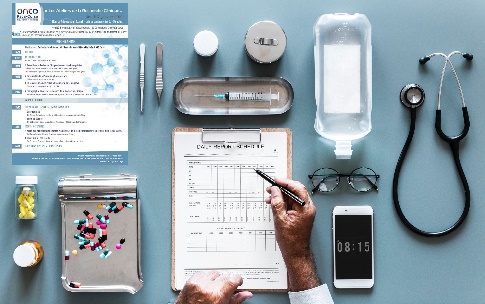 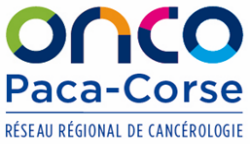 Comité d’organisation : Réseau Régional de Cancérologie OncoPaca-Corse    Public concerné : Professionnels de santé impliqués en recherche clinique des établissements membres du Réseau. Centres de Coordination en Cancérologie (3C).Associations de patients.Promoteurs industriels et institutionnels.Modérateurs de la journée : Dr Pascal Thomas (CH Bastia) et Dr Jacques Le Treut (RRC OncoPaca-Corse)Accueil                                                                                                                                    10h	 	Introduction : Mme Sophie DOSTERT – Directrice générale AUDEAM10h10	    	L’exemple de la Recherche Clinique dans les ESPIC.		Association d’établissements : AUDEAM.		Dr Laurent CHICHE – Hôpital Européen et Dr Hervé PERRIER – Hôpital Saint Joseph10h30	    	Les actions du Réseau Régional de Cancérologie OncoPaca-Corse : 		M. Xavier BARBAUD - Mme Annie SCHEKTMAN - Mme Nadège VIEILLARD - RRC 			           OncoPaca-Corse10h50     	Le GIRCI Méditerranée.		Pr Norbert VEY - Mme Wahiba BIDAUT – GIRCI Méditerranée11H10 	Pause café11h30	    	Actualités : Sélection de centres investigateurs. 		Mme Marion Rajchenbach - Novartis	 	Débat avec la salle, modérateurs : Mme Christine LOVERA – Centre Antoine Lacassagne et 		           M. Jean-Philippe SUPPINI – CHI Toulon-La Seyne/Mer12h30	    	Déjeuner			14h – 16h	Table ronde : Accès à l’innovation et aux phases précoces				Modérateurs : Dr Borhane SLAMA - CH Avignon et Dr Dominique GENRE - Institut Paoli-			Calmettes		La stratégie décennale 2021-2030 : Dr Elodie CRETEL-DURAND – ARS PACA		Les CLIP² : Pr Nicolas ANDRE - AP-HM et Pr Norbert Vey - IPC		Retour sur les résultats des études EgaliCan et RoMéA autour des enjeux d'accès aux    		            essais précoces en cancérologie : Mr Sylvain BESLE - Centre de Recherche en 				Cancérologie de Lyon 		Exemple d’organisation d’accès aux phases précoces : Pr Joël GUIGAY et Dr Esma 				SAADA-BOUZID – Centre Antoine Lacassagne